РОССИЙСКАЯ ФЕДЕРАЦИЯАМУРСКАЯ ОБЛАСТЬ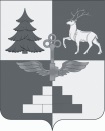 Т Ы Н Д И Н С К А Я  Г О Р О Д С К А Я  Д У М Аседьмой созывР Е Ш Е Н И ЕВ соответствии с Гражданским кодексом Российской Федерации,  Жилищным     кодексом         Российской Федерации,  Федеральным законом  от 06.10.2003 №131-ФЗ «Об общих принципах организации местного самоуправления в Российской Федерации», руководствуясь Уставом города Тынды, Тындинская городская ДумаРЕШИЛА:1. Принять нормативный правовой акт города Тынды «О внесении изменений в статью 17 нормативного правового акта города Тынды от  27.06.2014 № 22-НПА «О порядке управления и  распоряжения муниципальным жилищным фондом города», принятый решением Тындинской городской думы от 27.06.2014 №142-Р-ТГД-VI».2. Направить указанный в пункте 1 настоящего решения нормативный правовой акт Мэру города Тынды для подписания и обнародования.3. Настоящее решение вступает в силу со дня его подписания Председателем Тындинской городской Думы.4. Со дня вступления в силу настоящего решения утрачивает свое действие решение Тындинской городской Думы от 12.09.2019 №155-Р-ТГД-VII «О рассмотрении протеста прокурора города Тынды от 28.08.2019 года №66прот-19 на ст. 17 НПА города Тынды от 27.06.2014 №22-НПА «О порядке управления и распоряжения муниципальным жилищным фондом города», принятого решением Тындинской городской Думы от 27.06.2014                №142-Р-ТГД-VI».ПредседательТындинской городской Думы                                                         И.Ю.Магарламовгород Тында«28»  сентября  2019 года№ 170-Р-ТГД-VII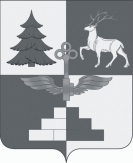  НОРМАТИВНЫЙ ПРАВОВОЙ АКТ  ГОРОДА ТЫНДЫО внесении изменений в статью 17 нормативного правового акта города Тынды от 27.06.2014 № 22-НПА «О порядке управления и распоряжения муниципальным жилищным фондом города», принятого решением Тындинской городской Думы от 27.06.2014 №142-Р-ТГД-VIПринят решением                                                                                            Тындинской  городской Думы                                                                      от  «28» сентября 2019 года  № 170-Р-ТГД-VIIСтатья 11. Внести  в статью 17  нормативного   правового  акта   города Тынды   от  27.06.2014 №22-НПА «О порядке управления и распоряжения муниципальным жилищным фондом города», принятого решением Тындинской городской Думы от 27.06.2014  №142-Р-ТГД-VI  (в  редакции  нормативных правовых   актов  от 20.04.2015  №17-НПА  (решение от 16.04.2015 №259-Р-ТГД-VI), от 19.05.2016 №29-НПА (решение от 19.05.2016  №426-Р-ТГД-VI), от 21.09.2017 №32-НПА (решение  от 21.09.2017  №626-Р-ТГД-VI),  от 05.04.2018 №7-НПА (решение от  05.04.2018  №705-Р-ТГД-VI), от 16.02.2019 №3-НПА (решение от 16.02.2019 №77-Р-ТГД-VII), от 27.06.2019 №21-НПА (решение от 27.06.2019 №145-Р-ТГД-VII)), следующие изменения: 1) в наименовании слова «Особенности продажи» заменить словом «Продажа»;2) части 2 и 3 исключить;3) дополнить частью 3.1 в следующей редакции: «3.1. Продаже подлежат жилые помещения, отвечающие санитарным и техническим требованиям.».Статья 21. Настоящий нормативный правовой акт подлежит опубликованию в газете «Авангард» и размещению на официальном сайте Администрации города Тынды в сети «Интернет»: gorod.tynda.ru.2. Настоящий нормативный правовой акт вступает в силу  на  следующий день после дня его официального опубликования.город Тында,  «28» сентября 2019 года№ 28-НПАО нормативном правовом акте города Тынды «О внесении изменений в статью 17 нормативного правового акта города Тынды от  27.06.2014 № 22-НПА «О порядке управления и  распоряжения муниципальным жилищным фондом города», принятого решением Тындинской городской Думы от 27.06.2014 №142-Р-ТГД-VIМэр города Тынды                                                                                                               М.В.Михайлова